2.06 - wtorekEDUKACJA POLONISTYCZNAKażdy z nas jest innyWczoraj obejrzeliście filmik, na którym mogliście zobaczyć, jak żyją dzieci na całym świecie. Otwórzcie podręcznik na stronie 38 i 39  i zapoznajcie się z nowymi koleżankami i kolegami. Odpowiedzcie  ustnie na pyt. 1 i 2 pod tekstem. Jestem bardzo ciekawa, ile informacji zapamiętaliście po przeczytaniu tekstu?Kliknijcie kolejno w LINK i  sprawdźcie :)https://wordwall.net/pl/resource/2673521/poznajmy-si%c4%99https://wordwall.net/pl/resource/2673638/flagiOtwórzcie ćwiczenia  na stronie 54 i rozwiążcie zadanie 1, jeśli czegoś nie pamiętacie, zerknijcie do podręcznika.Zadanie 2 ze str. 55 Napiszcie list do dziecka z innego kraju, odpowiadajcie na pytania w takiej kolejności, w jakiej są one zapisane.  Na zdjęcia listu czekam do środy 3.06EDUKACJA MATEMATYCZNA
Zaczniemy od zadań w podręczniku gdzie poznamy różne sposoby dodawania liczb dwucyfrowych.Przeczytajcie treść zadania 1.
Jakie są dane?
35 to liczba znaczków, które otrzymają dzieci z kl. 2a
34 to liczba znaczków, które otrzymają dzieci z kl. 2b
Pytanie: 
Jak obliczyć, ile znaczków otrzymają wszystkie dzieci?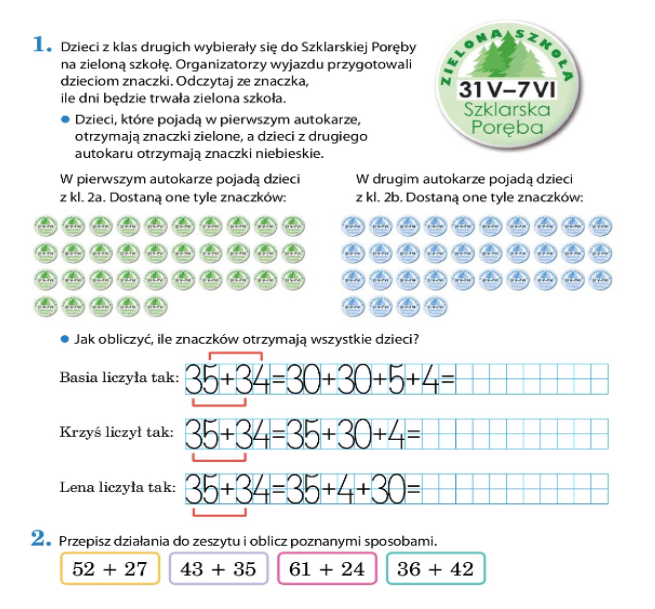 1 sposób
Rozbijamy wszystkie liczby na cyfrę dziesiątek i jedności, dodajemy dziesiątki, potem jedności i mamy obliczony wynik działania
Przykład
liczba 35 to 3 dziesiątki i 5 jedności
liczba 34 to 3 dziesiątki i 4 jedności
35 + 34 = 30 + 30 + 5 + 4 = 60 + 9 = 69 

2 sposób
Pierwszą liczbę zostawiamy bez zmian, dodajemy do niej cyfrę dziesiątek drugiej liczby, 
a potem cyfrę jedności.
Przykład
35 + 34 = 35 + 30 + 4 = 65 + 4 = 69

W podręczniku podany jest 3 sposób, zerknijcie na obliczenia Leny. 
Moim zdaniem te dwa są łatwiejsze, ale każdy niech wybierze swój. 
Niektórzy zapewne liczą już takie działania w pamięci.

Wykonajcie samodzielnie zadanie 2  do zeszytu:Następnie zróbcie zadania w ćwiczeniach matematycznych na str. 60.EDUKACJA MUZYCZNAPosłuchajcie piosenki pt. ,,Bo co może mały człowiek" i nauczcie się jej ( albo fragmentu). Bardzo będę szczęśliwa jeśli przyślecie mi nagrany filmik.https://youtu.be/sFF--8q1EekMiłego dnia